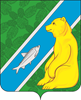 АДМИНИСТРАЦИЯГОРОДСКОГО ПОСЕЛЕНИЯ АНДРАОктябрьского районаХанты-Мансийского автономного округа – ЮгрыПОСТАНОВЛЕНИЕпгт. АндраО внесении изменений в муниципальную  программу «Развитие транспортной инфраструктуры  городского поселения Андра», утвержденную  постановлением администрации городского поселения  Андра от 25.08.2020 № 222В соответствии с постановлением администрации городского поселения Андра      от 28.07.2020 № 187 «Об утверждении Порядка принятия решений о разработке, формировании и реализации муниципальных программ в городском поселении Андра»: 1. Внести в муниципальную программу «Развитие транспортной инфраструктуры  городского поселения Андра»,  утвержденную  постановлением администрации городского поселения  Андра от 25.08.2020 № 222  (далее – Программа) следующие изменения:1.1. Строку «Параметры финансового обеспечения муниципальной программы» паспорта Программы изложить в следующей редакции:«».1.2. Таблицу 2 Программы изложить в новой редакции согласно приложению к постановлению.2. Постановление вступает в силу после его обнародования и распространяется на правоотношения, возникшие с 01.01.2022.3. Обнародовать настоящее постановление посредством размещения в информационно – телекоммуникационной сети «Интернет», на официальном сайте администрации муниципального образования городское поселение Андра по адресу www.andra-mo.ru, а также разместить на информационных стендах администрации городского поселения Андра. 4. Контроль за выполнением постановления оставляю за собой. И.о. главы городского поселения Андра 		           		                   Д.П. Постнова                       Приложениек постановлению администрациигородского поселения Андра от «23» ноября2021 г. № 293«Таблица 2Распределение финансовых ресурсов муниципальной программы  ».«23»ноября2021г№293Параметры финансового обеспечения муниципальной программыОбщий объем финансирования программы на 2020 – 2030 годы за счет всех источников 14 836,0 тыс. рублей, в том числе по годам: 2020 год – 4 997,4 тыс. рублей; 2021 год – 2 817,2 тыс. рублей;2022 год – 2 347,4 тыс. рублей;2023 год – 2 337,0 тыс. рублей;2024 год – 2 337,0 тыс. рублей;2025 год – 0,0 тыс. рублей;2026-2030 годы – 0,0 тыс. рублей.Номер основного мероприятияОсновные мероприятия муниципальной программы (их связь с целевыми показателями муниципальной программы)Ответственный исполнитель, соисполнитель муниципальной программыИсточники финансированияФинансовые затраты на реализацию (тыс. рублей)Финансовые затраты на реализацию (тыс. рублей)Финансовые затраты на реализацию (тыс. рублей)Финансовые затраты на реализацию (тыс. рублей)Финансовые затраты на реализацию (тыс. рублей)Финансовые затраты на реализацию (тыс. рублей)Финансовые затраты на реализацию (тыс. рублей)Финансовые затраты на реализацию (тыс. рублей)Номер основного мероприятияОсновные мероприятия муниципальной программы (их связь с целевыми показателями муниципальной программы)Ответственный исполнитель, соисполнитель муниципальной программыИсточники финансированияВсегов том числев том числев том числев том числев том числев том числев том числеНомер основного мероприятияОсновные мероприятия муниципальной программы (их связь с целевыми показателями муниципальной программы)Ответственный исполнитель, соисполнитель муниципальной программыИсточники финансированияВсего2020 г.2021 г.2022 г.2023 г.2024 г.2025 г.2030 г.1Капитальный ремонт и ремонт автомобильных дорог общего пользования  местного значения (1, 2)Администрация городского поселения АндраВсего5 165,003 265,20677,80480,00371,00371,000,000,001Капитальный ремонт и ремонт автомобильных дорог общего пользования  местного значения (1, 2)Администрация городского поселения АндраФедеральный бюджет0,000,000,000,000,000,000,000,001Капитальный ремонт и ремонт автомобильных дорог общего пользования  местного значения (1, 2)Администрация городского поселения АндраБюджет автономного округа0,000,000,000,000,000,000,000,001Капитальный ремонт и ремонт автомобильных дорог общего пользования  местного значения (1, 2)Администрация городского поселения АндраБюджет Октябрьского района2 118,00525,00371,00480,00371,00371,000,000,001Капитальный ремонт и ремонт автомобильных дорог общего пользования  местного значения (1, 2)Администрация городского поселения АндраМестный бюджет3 047,002 740,20306,800,000,000,000,000,001Капитальный ремонт и ремонт автомобильных дорог общего пользования  местного значения (1, 2)Администрация городского поселения АндраИные источники финансирования0,000,000,000,000,000,000,000,002Содержание автомобильных дорог (2,3)Администрация городского поселения АндраВсего9 186,001 576,101 810,501 867,401 966,001 966,000,000,002Содержание автомобильных дорог (2,3)Администрация городского поселения АндраФедеральный бюджет0,000,000,000,000,000,000,000,002Содержание автомобильных дорог (2,3)Администрация городского поселения АндраБюджет автономного округа0,000,000,000,000,000,000,000,002Содержание автомобильных дорог (2,3)Администрация городского поселения АндраБюджет Октябрьского района0,000,000,000,000,000,000,000,002Содержание автомобильных дорог (2,3)Администрация городского поселения АндраМестный бюджет1 576,101 810,501 867,401 966,001 966,000,000,002Содержание автомобильных дорог (2,3)Администрация городского поселения АндраИные источники финансирования0,000,000,000,000,000,000,000,003Приобретение дорожных знаков и краски для разметки (2)Администрация городского поселения АндраВсего156,10156,100,000,000,000,000,000,003Приобретение дорожных знаков и краски для разметки (2)Администрация городского поселения АндраФедеральный бюджет0,000,000,000,000,000,000,000,003Приобретение дорожных знаков и краски для разметки (2)Администрация городского поселения АндраБюджет автономного округа0,000,000,000,000,000,000,000,003Приобретение дорожных знаков и краски для разметки (2)Администрация городского поселения АндраБюджет Октябрьского района0,000,000,000,000,000,000,000,003Приобретение дорожных знаков и краски для разметки (2)Администрация городского поселения АндраМестный бюджет156,10156,100,000,000,000,000,000,003Приобретение дорожных знаков и краски для разметки (2)Администрация городского поселения АндраИные источники финансирования0,000,000,000,000,000,000,000,004.Диагностика автомобильных дорог (3)Администрация городского поселения АндраВсего328,900,00328,900,000,000,000,000,004.Диагностика автомобильных дорог (3)Администрация городского поселения АндраФедеральный бюджет0,000,000,000,000,000,000,000,004.Диагностика автомобильных дорог (3)Администрация городского поселения АндраБюджет автономного округа0,000,000,000,000,000,000,000,004.Диагностика автомобильных дорог (3)Администрация городского поселения АндраБюджет Октябрьского района328,900,00328,900,000,000,000,000,004.Диагностика автомобильных дорог (3)Администрация городского поселения АндраМестный бюджет0,000,000,000,000,000,000,000,004.Диагностика автомобильных дорог (3)Администрация городского поселения АндраИные источники финансирования0,000,000,000,000,000,000,000,00Всего по муниципальной программеВсего14 836,004 997,402 817,202 347,402 337,002 337,000,000,00Всего по муниципальной программеФедеральный бюджет0,000,000,000,000,000,000,000,00Всего по муниципальной программеБюджет автономного округа0,000,000,000,000,000,000,000,00Всего по муниципальной программеБюджет Октябрьского района2 446,90525,00699,90480,00371,00371,000,000,00Всего по муниципальной программеМестный бюджет12 389,104 472,402 117,301 867,401 966,001 966,000,000,00Всего по муниципальной программеИные источники финансирования0,000,000,000,000,000,000,000,00